一、报名方式1、PC电脑用户请点链接http://zb.tv189.com/phone/live.html?roomId=1732进入报名页面。  手机用户请打开微信扫描二维码进入报名页面。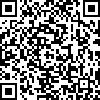 2、进入如下界面，请点击“报名参加”按钮。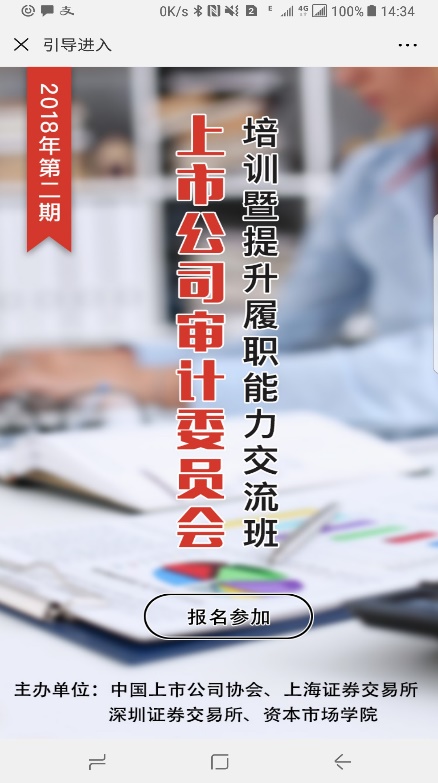 3、进入报名页面，请填写个人信息，点击“提交报名”按钮。（参训学员可自愿选择培训方式，“现场培训”请参训学员于8月17日亲临中国科技会堂B103会议室参加培训；“远程视频”请参考“二、视频培训操作流程”。请务必保证手机号码填报准确，视频培训密码将于培训前一天发送至报名预留手机号码）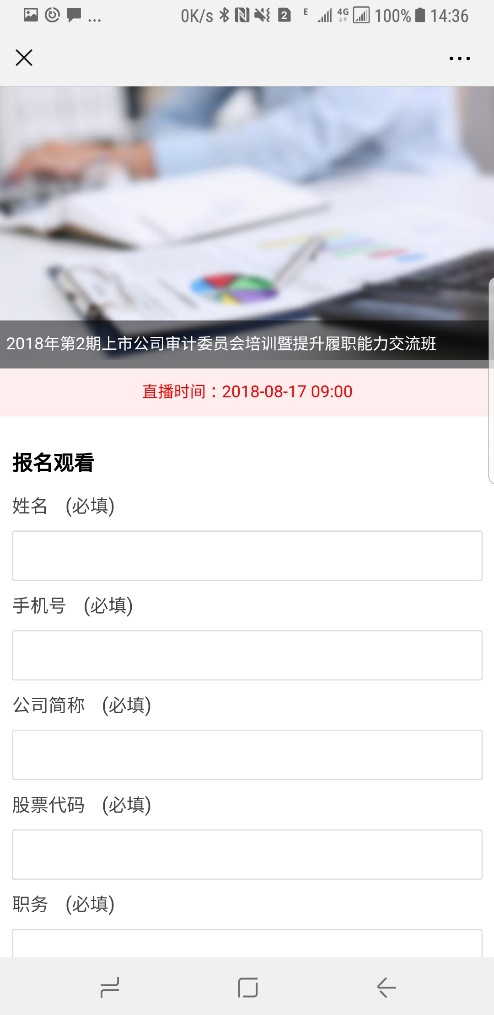 二、视频培训操作流程8月17日之后可进行此操作1、PC电脑用户请点链接http://zb.tv189.com/phone/live.html?roomId=1732手机用户请打开微信扫描二维码2、进入如下界面，请点击“进入直播”按钮3、进入直播观看页面。（如点击“我要预约”，则在直播开始前会收到短信提醒。如不点“我要预约”，则直播前无短信提醒，但不影响观看视频）4、直播开始，点击播放按钮即可观看。